Publicado en 46160 el 20/04/2012 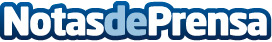 Dos jóvenes emprendedores valencianos crean Naming All Things, un nuevo espacio en internet, para ayudar en la creación de nuevos proyectos empresarialesEsta página web pretende ser una herramienta imprescindible del naming low cost para todo aquel que busque un nombre ya sea para una nueva empresa, una marca, un evento … abarcando todos los campos posibles dentro de la creatividad y la innovación, en lo que a naming se refiere. Esta nueva empresa también tiene un servicio de diseños de logotipos.Datos de contacto:Carles NavarroNota de prensa publicada en: https://www.notasdeprensa.es/dos-jovenes-emprendedores-valencianos-crean-naming-all-things-un-nuevo-espacio-en-internet-para-ayudar-en-la-creacion-de-nuevos- Categorias: Marketing Emprendedores E-Commerce http://www.notasdeprensa.es